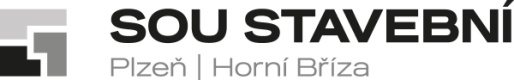 _Potvrzeno dne 14. 2. 2018ATOS Plzeň s.r.o.Hřbitovní 35, PlzeňStřední odborné učiliště stavební, Plzeň, Borská 55Střední odborné učiliště stavební, Plzeň, Borská 55Střední odborné učiliště stavební, Plzeň, Borská 55Borská 2718/55, Jižní Předměstí, 301 00 PlzeňBorská 2718/55, Jižní Předměstí, 301 00 PlzeňBorská 2718/55, Jižní Předměstí, 301 00 Plzeňtel.: 373 730 030, fax: 377 422 724tel.: 373 730 030, fax: 377 422 724ATOS Plzeňe-mail: sou@souplzen.cze-mail: sou@souplzen.czhttp://www.souplzen.czhttp://www.souplzen.czHřbitovní 35312 00 PlzeňVÁŠ DOPIS ZN.:ZE DNE:NAŠE ZN.:VYŘIZUJE:Šárka HalodováŠárka HalodováTEL.:373 730 031373 730 031FAX:377 422 724377 422 724E-MAIL:sou@souplzen.czsou@souplzen.czDATUM:13.02.201813.02.2018OBJEDNÁVKA č. 7/2018Na základě výběrového řízení u vás objednáváme ochranné pracovní oděvy a obuv dle přiloženého seznamu.S pozdravemStřední odborné učiliště stavební,Plzeň, Borská 55PřílohaSeznam zboží (3 listy)Název zbožíMnožstvíPC s DPHCelkem s DPHpolobotka PYRYT S3 vel. 4264542724polobotka PYRYT S3 vel. 4364542724polobotka PYRYT S3 vel. 4454542270polobotka PYRYT S3 vel. 4534541362polobotka PYRYT S3 vel. 462454908polobotka PYRYT S3 vel.491454454kotníková obuv APATIT 01 vel. 401435435kotníková obuv APATIT 01 vel. 411435435kotníková obuv APATIT 01 vel. 42104354350kotníková obuv APATIT 01 vel. 4394353915kotníková obuv APATIT 01 vel. 4464352610kotníková obuv APATIT 01 vel. 45114354785kotníková obuv APATIT 01 vel. 4644351740kotníková obuv APATIT 01 vel. 471435435kotník MARBLE S3 vel. 401447447kotník MARBLE S3 vel. 412447894kotník MARBLE S3 vel. 4374473129kotník MARBLE S3 vel. 442447894kotník MARBLE S3 vel. 4534471341kotník MARBLE S3 vel. 462447894Prestige bílé vel.42110151015Prestige černé vel.44110151015Dobrman 01 vel.3836301890Dobrman 01 vel.391630630Dobrman 01 vel.401630630Dobrman 01 vel.411630630Dobrman 01 vel.4226301260Pine 01 bílé vel. 411749749Pine 01 bílé vel. 4227491498Pine 01 bílé vel. 4447492996Pine 01 bílé vel. 481749749Pine 01 bílé vel. 491749749CXS LUXY EDA modrá bunda vel.4434471341CXS LUXY EDA modrá bunda vel.4844471788CXS LUXY EDA modrá bunda vel.50174477599CXS LUXY EDA modrá  bunda vel.522644711622CXS LUXY EDA modrá  bunda vel.54124475364CXS LUXY EDA modrá  bunda vel.56124475364CXS LUXY EDA modrá  bunda vel.5844471788CXS LUXY EDA modrá bunda vel.601447447CXS LUXY EDA modrá bunda vel.621447447CXS LUXY JOSEF modré  kalhoty vel.4433741122CXS LUXY JOSEF modré kalhoty vel.4843741496CXS LUXY JOSEF modré kalhoty vel.50173746358CXS LUXY JOSEF modré kalhoty vel.52263749724CXS LUXY JOSEF modré kalhoty vel.54123744488CXS LUXY JOSEF modré kalhoty vel.56123744488CXS LUXY JOSEF modré kalhoty vel.5843741496CXS LUXY JOSEF modré kalhoty vel.601374374CXS LUXY JOSEF modré kalhoty vel.621374374CXS LUXY EDA bílá bunda vel.4834471341CXS LUXY EDA bílá bunda vel.522447894CXS LUXY EDA bílá bunda vel.531447447CXS LUXY EDA bílá bunda vel.542447894CXS LUXY JOSEF bílé  kalhoty ve.4833741122CXS LUXY JOSEF bílé  kalhoty ve.522374748CXS LUXY JOSEF bílé  kalhoty ve.531374374CXS LUXY JOSEF bílé  kalhoty ve.542374748CXS LUXY EDA červená bunda vel.362447894CXS LUXY EDA červená bunda vel.442447894CXS LUXY EDA červená bunda vel.501447447CXS LUXY JOSEF červené kalhoty vel.362374748CXS LUXY JOSEF červené kalhoty vel.442374748CXS LUXY JOSEF červené kalhoty vel.501374374Rukavice DINGO120394680Celkem :131590